PLAN PARKINGU 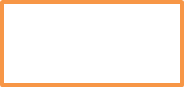 	                          WYJAZD  WJAZD UL. MOSTOWA